CENTRO DE INVESTIGACIÓN Y CONSERVACIÓN DEL PATRIMONIO CULTURAL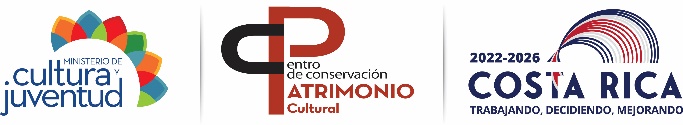 MINISTERIO DE CULTURA Y JUVENTUD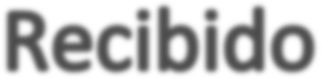 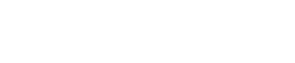 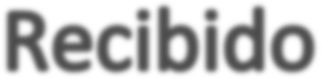 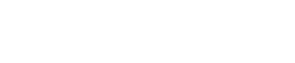 CENTRO DE INVESTIGACIÓN Y CONSERVACIÓN DEL PATRIMONIO CULTURALMINISTERIO DE CULTURA Y JUVENTUD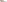 EDIFICIOS DECLARADOS PATRIMONIO HISTORICO - ARQUITECTONICO. Ley N°7555EDIFICIOS DECLARADOS PATRIMONIO HISTORICO - ARQUITECTONICO. Ley N°7555EDIFICIOS DECLARADOS PATRIMONIO HISTORICO - ARQUITECTONICO. Ley N°7555EDIFICIOS DECLARADOS PATRIMONIO HISTORICO - ARQUITECTONICO. Ley N°7555EDIFICIOS DECLARADOS PATRIMONIO HISTORICO - ARQUITECTONICO. Ley N°7555EDIFICIOS DECLARADOS PATRIMONIO HISTORICO - ARQUITECTONICO. Ley N°7555EDIFICIOS DECLARADOS PATRIMONIO HISTORICO - ARQUITECTONICO. Ley N°7555EDIFICIOS DECLARADOS PATRIMONIO HISTORICO - ARQUITECTONICO. Ley N°7555EDIFICIOS DECLARADOS PATRIMONIO HISTORICO - ARQUITECTONICO. Ley N°7555EDIFICIOS DECLARADOS PATRIMONIO HISTORICO - ARQUITECTONICO. Ley N°7555Espacio para uso exclusivo del Centro de Investigación y Conservación del Patrimonio CulturalNúmero de consecutivo:(Para uso interno del Centro de Patrimonio)Espacio para uso exclusivo del Centro de Investigación y Conservación del Patrimonio CulturalNúmero de consecutivo:(Para uso interno del Centro de Patrimonio)Espacio para uso exclusivo del Centro de Investigación y Conservación del Patrimonio CulturalNúmero de consecutivo:(Para uso interno del Centro de Patrimonio)Espacio para uso exclusivo del Centro de Investigación y Conservación del Patrimonio CulturalNúmero de consecutivo:(Para uso interno del Centro de Patrimonio)Espacio para uso exclusivo del Centro de Investigación y Conservación del Patrimonio CulturalNúmero de consecutivo:(Para uso interno del Centro de Patrimonio)Espacio para uso exclusivo del Centro de Investigación y Conservación del Patrimonio CulturalNúmero de consecutivo:(Para uso interno del Centro de Patrimonio)Espacio para uso exclusivo del Centro de Investigación y Conservación del Patrimonio CulturalNúmero de consecutivo:(Para uso interno del Centro de Patrimonio)Espacio para uso exclusivo del Centro de Investigación y Conservación del Patrimonio CulturalNúmero de consecutivo:(Para uso interno del Centro de Patrimonio)Espacio para uso exclusivo del Centro de Investigación y Conservación del Patrimonio CulturalNúmero de consecutivo:(Para uso interno del Centro de Patrimonio)Espacio para uso exclusivo del Centro de Investigación y Conservación del Patrimonio CulturalNúmero de consecutivo:(Para uso interno del Centro de Patrimonio)Espacio para uso del solicitanteEspacio para uso del solicitanteEspacio para uso del solicitanteEspacio para uso del solicitanteEspacio para uso del solicitanteEspacio para uso del solicitanteEspacio para uso del solicitanteEspacio para uso del solicitanteEspacio para uso del solicitanteEspacio para uso del solicitanteDatos del solicitante (según corresponda):Datos del solicitante (según corresponda):Datos del solicitante (según corresponda):Datos del solicitante (según corresponda):Datos del solicitante (según corresponda):Datos del solicitante (según corresponda):Datos del solicitante (según corresponda):Datos del solicitante (según corresponda):Datos del solicitante (según corresponda):Datos del solicitante (según corresponda):Nombre persona físicaNombre persona físicaPrimer apellidoPrimer apellidoSegundo apellidoSegundo apellidoCédula físicaCédula físicaNombre de la Razón SocialNombre de la Razón SocialNombre de la Razón SocialNombre de la Razón SocialCédula JurídicaCédula JurídicaCédula JurídicaCédula JurídicaNúmeros de teléfonosDatos del propietario (según corresponda):Números de teléfonosDatos del propietario (según corresponda):Números de teléfonosDatos del propietario (según corresponda):Números de teléfonosDatos del propietario (según corresponda):Número de faxNúmero de faxCorreo electrónicoCorreo electrónicoCorreo electrónicoCorreo electrónicoNombre persona físicaNombre persona físicaPrimer apellidoPrimer apellidoSegundo apellidoSegundo apellidoCédula físicaCédula físicaNombre de la Razón SocialNombre de la Razón SocialNombre de la Razón SocialNombre de la Razón SocialCédula JurídicaCédula JurídicaCédula JurídicaCédula JurídicaNúmeros de teléfonosLugar para atender notificaciones:Números de teléfonosLugar para atender notificaciones:Números de teléfonosLugar para atender notificaciones:Números de teléfonosLugar para atender notificaciones:Número de faxNúmero de faxCorreo electrónicoCorreo electrónicoCorreo electrónicoCorreo electrónicoProvinciaOtras señas:ProvinciaOtras señas:CantónCantónDistritoDistritoNúmero de FaxNúmero de FaxDatos del Inmueble:Datos del Inmueble:Datos del Inmueble:Datos del Inmueble:Datos del Inmueble:Datos del Inmueble:Datos del Inmueble:Datos del Inmueble:Datos del Inmueble:Datos del Inmueble:Nombre del inmuebleNombre del inmuebleNombre del inmuebleNombre del inmuebleDecreto Ejecutivo N°consultar en página web: http://www.patrimonio.go.crDecreto Ejecutivo N°consultar en página web: http://www.patrimonio.go.crDecreto Ejecutivo N°consultar en página web: http://www.patrimonio.go.crDecreto Ejecutivo N°consultar en página web: http://www.patrimonio.go.crProvinciaOtras señas:ProvinciaOtras señas:CantónCantónDistritoDistritoCalles	AvenidasCalles	AvenidasDatos de la intervención:Justificación de la necesidad de llevar a cabo los trabajos:Datos de la intervención:Justificación de la necesidad de llevar a cabo los trabajos:Datos de la intervención:Justificación de la necesidad de llevar a cabo los trabajos:Datos de la intervención:Justificación de la necesidad de llevar a cabo los trabajos:Datos de la intervención:Justificación de la necesidad de llevar a cabo los trabajos:Datos de la intervención:Justificación de la necesidad de llevar a cabo los trabajos:Datos de la intervención:Justificación de la necesidad de llevar a cabo los trabajos:Datos de la intervención:Justificación de la necesidad de llevar a cabo los trabajos:Datos de la intervención:Justificación de la necesidad de llevar a cabo los trabajos:Datos de la intervención:Justificación de la necesidad de llevar a cabo los trabajos:Tiempo estimado que durará la intervención:Tiempo estimado que durará la intervención:Tiempo estimado que durará la intervención:Tiempo estimado que durará la intervención:Pág. 1 de 3Pág. 1 de 3Pág. 1 de 3Pág. 1 de 3EDIFICIOS DECLARADOS PATRIMONIO HISTORICO - ARQUITECTONICO. Ley N°7555EDIFICIOS DECLARADOS PATRIMONIO HISTORICO - ARQUITECTONICO. Ley N°7555EDIFICIOS DECLARADOS PATRIMONIO HISTORICO - ARQUITECTONICO. Ley N°7555EDIFICIOS DECLARADOS PATRIMONIO HISTORICO - ARQUITECTONICO. Ley N°7555EDIFICIOS DECLARADOS PATRIMONIO HISTORICO - ARQUITECTONICO. Ley N°7555EDIFICIOS DECLARADOS PATRIMONIO HISTORICO - ARQUITECTONICO. Ley N°7555EDIFICIOS DECLARADOS PATRIMONIO HISTORICO - ARQUITECTONICO. Ley N°7555EDIFICIOS DECLARADOS PATRIMONIO HISTORICO - ARQUITECTONICO. Ley N°7555EDIFICIOS DECLARADOS PATRIMONIO HISTORICO - ARQUITECTONICO. Ley N°7555EDIFICIOS DECLARADOS PATRIMONIO HISTORICO - ARQUITECTONICO. Ley N°7555EDIFICIOS DECLARADOS PATRIMONIO HISTORICO - ARQUITECTONICO. Ley N°7555EDIFICIOS DECLARADOS PATRIMONIO HISTORICO - ARQUITECTONICO. Ley N°7555EDIFICIOS DECLARADOS PATRIMONIO HISTORICO - ARQUITECTONICO. Ley N°7555EDIFICIOS DECLARADOS PATRIMONIO HISTORICO - ARQUITECTONICO. Ley N°7555Profesional responsable de la intervención:Profesional responsable de la intervención:Profesional responsable de la intervención:Profesional responsable de la intervención:Profesional responsable de la intervención:Profesional responsable de la intervención:Profesional responsable de la intervención:Profesional responsable de la intervención:Profesional responsable de la intervención:Profesional responsable de la intervención:Profesional responsable de la intervención:Profesional responsable de la intervención:Profesional responsable de la intervención:Profesional responsable de la intervención:NombreNombrePrimer apellidoPrimer apellidoPrimer apellidoPrimer apellidoSegundo apellidoSegundo apellidoSegundo apellidoSegundo apellidoN° registro CFIAN° registro CFIAN° registro CFIANúmeros de teléfonosNúmeros de teléfonosNúmeros de teléfonosNúmero de faxNúmero de faxCorreo electrónicoCorreo electrónicoCorreo electrónicoDatos sobre los trabajos a realizar:Datos sobre los trabajos a realizar:Datos sobre los trabajos a realizar:Datos sobre los trabajos a realizar:Datos sobre los trabajos a realizar:Datos sobre los trabajos a realizar:Datos sobre los trabajos a realizar:Datos sobre los trabajos a realizar:Datos sobre los trabajos a realizar:Datos sobre los trabajos a realizar:Datos sobre los trabajos a realizar:Datos sobre los trabajos a realizar:Datos sobre los trabajos a realizar:Datos sobre los trabajos a realizar:Marque con una X los elementos constructivos que se van a intervenir y explique detalladamente en qué consisten todos los trabajos, materiales a utilizar para cada intervención, etc.Marque con una X los elementos constructivos que se van a intervenir y explique detalladamente en qué consisten todos los trabajos, materiales a utilizar para cada intervención, etc.Marque con una X los elementos constructivos que se van a intervenir y explique detalladamente en qué consisten todos los trabajos, materiales a utilizar para cada intervención, etc.Marque con una X los elementos constructivos que se van a intervenir y explique detalladamente en qué consisten todos los trabajos, materiales a utilizar para cada intervención, etc.Marque con una X los elementos constructivos que se van a intervenir y explique detalladamente en qué consisten todos los trabajos, materiales a utilizar para cada intervención, etc.Marque con una X los elementos constructivos que se van a intervenir y explique detalladamente en qué consisten todos los trabajos, materiales a utilizar para cada intervención, etc.Marque con una X los elementos constructivos que se van a intervenir y explique detalladamente en qué consisten todos los trabajos, materiales a utilizar para cada intervención, etc.Marque con una X los elementos constructivos que se van a intervenir y explique detalladamente en qué consisten todos los trabajos, materiales a utilizar para cada intervención, etc.Marque con una X los elementos constructivos que se van a intervenir y explique detalladamente en qué consisten todos los trabajos, materiales a utilizar para cada intervención, etc.Marque con una X los elementos constructivos que se van a intervenir y explique detalladamente en qué consisten todos los trabajos, materiales a utilizar para cada intervención, etc.Marque con una X los elementos constructivos que se van a intervenir y explique detalladamente en qué consisten todos los trabajos, materiales a utilizar para cada intervención, etc.Marque con una X los elementos constructivos que se van a intervenir y explique detalladamente en qué consisten todos los trabajos, materiales a utilizar para cada intervención, etc.Marque con una X los elementos constructivos que se van a intervenir y explique detalladamente en qué consisten todos los trabajos, materiales a utilizar para cada intervención, etc.Marque con una X los elementos constructivos que se van a intervenir y explique detalladamente en qué consisten todos los trabajos, materiales a utilizar para cada intervención, etc.Cubierta de TechosCubierta de TechosCerrajeríarodapiésAcerasCerchasElementos estructuralesElementos estructuralespintura muralVerjasCanoas y bajantesVigaspintura generalMurosCielosColumnasEscayolasJardinesParedesCimentacionesYeseríasTechos externosVentanearíaVidriosGuarnicionesSist. eléctricoPuertasVitralesmarcosSist. mecánicoPisoscornisasBalaustradasOtrosSi requiere más espacio adjunte un oficio.Si requiere más espacio adjunte un oficio.Si requiere más espacio adjunte un oficio.Si requiere más espacio adjunte un oficio.Si requiere más espacio adjunte un oficio.Si requiere más espacio adjunte un oficio.Si requiere más espacio adjunte un oficio.Si requiere más espacio adjunte un oficio.Si requiere más espacio adjunte un oficio.Si requiere más espacio adjunte un oficio.Si requiere más espacio adjunte un oficio.Si requiere más espacio adjunte un oficio.Si requiere más espacio adjunte un oficio.Si requiere más espacio adjunte un oficio.Firma del propietario o poseedor de derecho realesFirma del propietario o poseedor de derecho realesFirma del propietario o poseedor de derecho realesFirma del propietario o poseedor de derecho realesFirma del propietario o poseedor de derecho realesFirma del propietario o poseedor de derecho realesFirma del propietario o poseedor de derecho realesFirma del profesional responsableFirma del profesional responsableFirma del profesional responsableFirma del profesional responsablePág. 2 de 3CENTRO DE INVESTIGACIÓN Y CONSERVACIÓN DELPATRIMONIO CULTURAL MINISTERIO DE CULTURA Y JUVENTUDEDIFICIOS DECLARADOS PATRIMONIO HISTORICO - ARQUITECTONICO. Ley N°7555Documentación que debe adjuntar a este formulario:1. Un juego de planos del proyecto, debidamente firmados por el profesional responsable ante CFIA - si corresponde - en formato PDF y/o impreso.2. Fotografías y especificaciones técnicas de las intervenciones a realizar y materiales a utilizar. Se requiere un mínimo de 4 imágenes que muestren de manera clara la relación de las obras propuestas con respecto al edificio patrimonial (vistas 3D).Notas:Al momento de iniciar las obras debe comunicarlo por escrito al Centro de Patrimonio para efectos de las supervisiones del caso.La resolución de permiso que mediante este trámite se le resuelva, tiene una vigencia de UN AÑO.De su interés:Señor solicitante: como propietario de un inmueble declarado patrimonio nacional, a usted la asiste el derecho de solicitar la asesoría delos profesionales del Centro de Patrimonio. Para tales casos puede coordinar una cita a los teléfonos al pie de este formulario.Dicha asesoría la puede solicitar previo a la tramitación de los permisos, con lo cual se evitará atrasos innecesarios en sus gestiones.Pág. 3 de 3Tels: (506) 2010-7400 / 2010-7401. Fax: (506) 2010-7423. Avenida Central, entre calles 1ª y 3ª. San José, Costa Rica.Correo electrónico: patrimonio@patrimonio.go.cr     Página web: http://www.patrimonio.go.cr